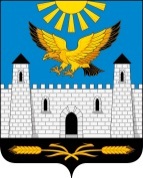                   ГIАЛГIАЙ                	                                                    РЕСПУБЛИКА               РЕСПУБЛИКА                                                                 ИНГУШЕТИЯГОРОДСКОЙ СОВЕТ ДЕПУТАТОВ МУНИЦИПАЛЬНОГО ОБРАЗОВАНИЯ ГОРОДСКОЙ ОКРУГ ГОРОД  КАРАБУЛАКЭЛДАРХА ГIАЛА СОВЕТ           386231, РИ, г. Карабулак, ул.Джабагиева, 142, Здание городского Совета тел:88734 44-48-47(ф), e-mail: gorsovet-06@mail.ru                                           РЕШЕНИЕ       №    11/2-3                                                                 "    30    "       ноября       2017 г."О переименовании  улицы Комаровамуниципального образования "Городской округ город Карабулак" в улицу им. Бориса Бокова"Рассмотрев материалы о переименовании улицы Комарова  муниципального образования "Городской округ город Карабулак", руководствуясь Федеральным законом от 6 октября 2003 г. N 131-ФЗ "Об общих принципах организации местного самоуправления в Российской Федерации", Уставом муниципального образования "Город Карабулак" городской Совет депутатов муниципального образования "Городской округ город Карабулак" решил:1. Переименовать улицу Комарова в улицу им. Бориса Бокова (схема расположения прилагается).            2. Рекомендовать главе муниципального образования "Городской округ город Карабулак" при обращении жителей улицы им. Бориса Бокова рассмотреть возможность выделения денежных средств,  для переоформления документов.3. Опубликовать настоящее решение в газете "Керда ха" и разместить на официальном сайте муниципального образования "Городской округ город Карабулак" в сети Интернет.4. Настоящее решение вступает в силу со дня его официального  опубликования.Председатель городского Совета депутатов                                   М.З.ГаниевИ.о. главы муниципального образования "Городской округ город Карабулак"                                                   М.А.МартазановПриложениек решению городского Совета депутатов муниципального образования "Городской округ город Карабулак"от 30 ноября 2017 N 11/2-3Схема расположения улицы им. Бориса Бокова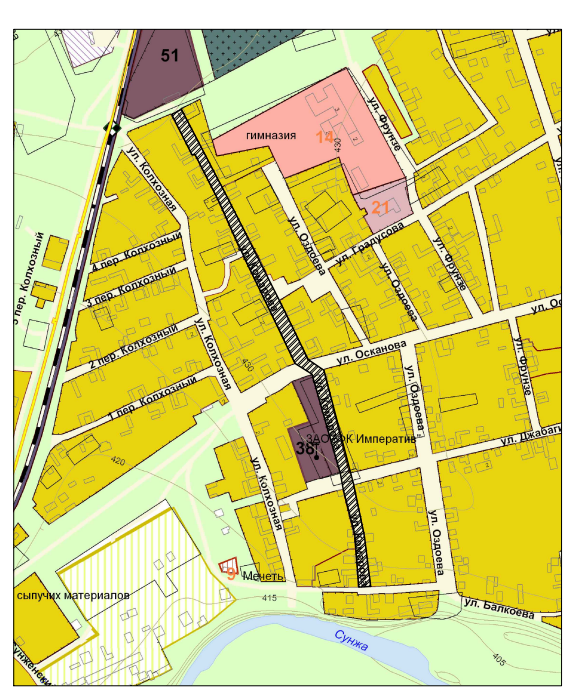 